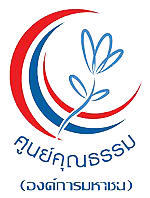 หนังสือยินยอมให้ใช้หรือเปิดเผยข้อมูลส่วนบุคคลของผู้สมัครงานเพื่อสมัครงานกับ ศูนย์คุณธรรม (องค์การมหาชน)   ศูนย์คุณธรรม (องค์การมหาชน) (ต่อไปนี้จะเรียกว่า ศูนย์) ให้ความสำคัญกับสิทธิความเป็นส่วนตัวของผู้สมัครงาน และเพื่อให้เกิดความมั่นใจว่าผู้สมัครงานได้รับความคุ้มครองข้อมูลส่วนบุคคล จึงได้จัดทำหนังสือยินยอมให้ใช้หรือเปิดเผยข้อมูลส่วนบุคคลของผู้สมัครงานฉบับนี้ขึ้น เพื่อแจ้งให้ทราบถึงรายละเอียดที่เกี่ยวข้องกับการเก็บรวบรวม การใช้ และการเปิดเผย (รวมเรียกว่า “การประมวลผล”) รวมตลอดถึงการลบ และทำลายข้อมูลส่วนบุคคลของผู้สมัครงาน ทั้งช่องทางออนไลน์ และช่องทางอื่น ๆ ตามที่พระราชบัญญัติคุ้มครองข้อมูลส่วนบุคคล พ.ศ. ๒๕๖๒ กำหนด       โดยศูนย์ จะใช้หรือเปิดเผยข้อมูลส่วนบุคคลที่เกี่ยวข้องกับผู้สมัครงาน เก็บข้อมูลส่วนบุคคล ตรวจสอบประวัติส่วนบุคคล ประวัติอาชญากรรม หรือประวัติ ประสบการณ์การทำงานที่ผ่านมาของผู้สมัครงานไปยังบุคคล และ/หรือหน่วยงานต่างๆ ที่เกี่ยวข้องกับกระบวนการสรรหาและคัดเลือกบุคคลากร เพื่อเป็นข้อมูลประกอบการพิจารณาการคัดเลือกตามตำแหน่งที่สมัคร เพื่อให้บรรลุวัตถุประสงค์ในการสรรหา และคัดเลือกบุคคลที่เหมาะสม โดยประเภทของข้อมูลส่วนบุคคลที่มีการเก็บรวบรวม ใช้ หรือเปิดเผย ดังต่อไปนี้ข้อมูลและเอกสารที่เกี่ยวข้องกับกระบวนการสรรหาและคัดเลือก เช่น Resume, Curriculum Vitae (CV) จดหมายสมัครงาน ใบสมัครงานข้อมูลประกอบการสรรหาและคัดเลือก เช่น ผลการทดสอบข้อเขียน แบบทดสอบบุคลิกภาพ ผลการสอบสัมภาษณ์ ผลการประเมินวัดคุณลักษณะ ข้อมูลเกี่ยวกับสื่อและสารสนเทศดิจิตอล ความเห็นประกอบการสรรหาและคัดเลือก เป็นต้นข้อมูลในการติดต่อ เช่น ชื่อ นามสกุล ที่อยู่ หมายเลขโทรศัพท์ อีเมลข้อมูลส่วนตัว เช่น วันเดือนปีเกิด อายุ เพศ สถานะการสมรสข้อมูลเกี่ยวกับสมาชิกครอบครัวหรือผู้อยู่ในความดูแลของผู้สมัครงาน เช่น ข้อมูลเกี่ยวกับคู่สมรส ข้อมูลเกี่ยวกับ บิดามารดา ทั้งนี้ ก่อนการให้ข้อมูลกับศูนย์ให้ผู้สมัครงานแจ้งประกาศความเป็นส่วนตัวนี้ให้บุคคลดังกล่าวทราบด้วยรูปถ่ายข้อมูลเกี่ยวกับการศึกษา ความสามารถ และการพัฒนาศักยภาพ และคุณสมบัติอื่น ๆ เช่น ระดับการศึกษา วุฒิการศึกษา สถาบัน/ศูนย์ ประวัติการศึกษา ประวัติการฝึกอบรม ผลการศึกษา ผลการทดสอบ คุณสมบัติด้านวิชาชีพ ความสามารถทางด้านภาษา และความสามารถอื่น ๆ ข้อมูลจากการอ้างอิงที่ผู้สมัครงานได้ให้แก่ศูนย์ข้อมูลเกี่ยวกับประสบการณ์ทำงานและข้อมูลเกี่ยวกับการจ้างงานในอดีต เช่น รายละเอียดของนายจ้าง ตำแหน่งงาน เงินเดือนและค่าตอบแทน ระยะเวลา สาเหตุการพ้นจากงาน รวมถึงตำแหน่งงานที่สนใจสถานภาพทางการทหาร สำเนาเอกสารที่สามารถใช้เพื่อระบุตัวตนของผู้สมัครงาน เช่น เลขประจำตัวประชาชน ทะเบียนบ้าน หนังสือเดินทาง เอกสารอื่น ๆ ที่ออกให้โดยหน่วยงานของรัฐรายละเอียดของผู้ที่สามารถติดต่อได้ในกรณีฉุกเฉินข้อมูลเกี่ยวกับยานพาหนะ ใบอนุญาตขับขี่ ความสามารถในการขับขี่ยานพาหนะ (เฉพาะตำแหน่งที่จำเป็น)      ศูนย์คุณธรรมไม่มีความจำเป็นต้องเก็บข้อมูลส่วนบุคคลที่มีความละเอียดอ่อนของผู้สมัครงาน หากศูนย์คุณธรรมได้รับข้อมูลส่วนบุคคล ที่มีความละเอียดอ่อนของผู้สมัครงานจากเอกสารที่เกี่ยวข้องกับกระบวนการสรรหาและคัดเลือก เช่น สำเนาบัตรประชาชน Resume Curriculum Vitae (CV) โดยจะถือว่าผู้สมัครงานยินยอมให้ศูนย์เก็บ รวบรวม ข้อมูลส่วนบุคคลที่มีความละเอียดอ่อนของผู้สมัครงาน    โดยศูนย์คุณธรรมจะเก็บเอกสารข้อมูลส่วนบุคคลของผู้สมัครไว้เป็นระยะเวลา ๒ ปี ซึ่งเมื่อครบกำหนดเวลา ศูนย์จะทำลายเอกสารด้วยวิธีการที่เหมาะสม      ทั้งนี้ หากผู้สมัครได้รับการคัดเลือกให้บรรจุเป็นบุคลากรของศูนย์   ศูนย์จำเป็นต้องเก็บข้อมูลส่วนบุคคลเพิ่มเติมซึ่งอาจรวมถึงข้อมูลส่วนบุคคลที่มีความละเอียดอ่อน ตามเหตุผลด้านการพิสูจน์ความผิด ทางกฎหมายและความจำเป็นด้านสวัสดิการและสิทธิประโยชน์วัตถุประสงค์ของการเก็บรวบรวม ใช้ หรือเปิดเผยข้อมูลส่วนบุคคลศูนย์ดำเนินการประมวลผลข้อมูลส่วนบุคคลของผู้สมัครงานโดยมีวัตถุประสงค์ ขอบเขต และใช้วิธีการ ที่ชอบด้วยกฎหมาย โปร่งใส และเป็นธรรม โดยจะประมวลผลข้อมูลส่วนบุคคลของผู้สมัครงานตามความจำเป็น เพื่อประเมินความเหมาะสมของผู้สมัครงานต่อตำแหน่งงาน และเพื่อตรวจสอบความถูกต้องของข้อมูลที่ผู้สมัครงานได้ให้ไว้กับศูนย์ โดยมี วัตถุประสงค์ตามตารางที่ระบุต่อไปนี้สิทธิของเจ้าของข้อมูลส่วนบุคคลการใช้สิทธิของเจ้าของข้อมูลส่วนบุคคลตามกฎหมายว่าด้วยการคุ้มครองข้อมูลส่วนบุคคล รวมถึงช่องทางและการอำนวยความสะดวกให้แก่เจ้าของข้อมูลส่วนบุคคลมีดังต่อไปนี้สิทธิขอเข้าถึงและขอรับสำเนาข้อมูลส่วนบุคคลที่เกี่ยวกับตนซึ่งอยู่ในความคุ้มครองของศูนย์ หรือขอให้เปิดเผย ถึงการได้มาซึ่งข้อมูลส่วนบุคคลที่ตนไม่ได้รับความยินยอม (Right of Access)สิทธิขอรับข้อมูลส่วนบุคคลที่เกี่ยวกับตนจากศูนย์ ในกรณีที่ศูนย์ได้ทำให้ข้อมูลส่วนบุคคลนั้นอยู่ในรูปแบบ ที่สามารถอ่านหรือใช้งานโดยทั่วไปได้ ด้วยเครื่องมือหรืออุปกรณ์ที่ทำงานได้โดยอัตโนมัติและสามารถใช้หรือเปิดเผยข้อมูล ส่วนบุคคลได้ด้วยวิธีการอัตโนมัติ รวมทั้งสิทธิขอให้ศูนย์ส่งหรือโอนข้อมูลส่วนบุคคลในรูปแบบดังกล่าวไปยังผู้ควบคุมข้อมูลส่วนบุคคลอื่นเมื่อสามารถทำได้ด้วยวิธีการอัตโนมัติ และสิทธิขอรับข้อมูลส่วนบุคคลที่ศูนย์ส่ง หรือโอนข้อมูลส่วนบุคคลในรูปแบบดังกล่าวไปยัง ผู้ควบคุมข้อมูลส่วนบุคคลอื่นโดยตรง เว้นแต่โดยสภาพทางเทคนิค ไม่สามารถทำได้ (Right to Data Portability)สิทธิคัดค้านการเก็บรวบรวม ใช้ หรือเปิดเผยข้อมูลส่วนบุคคลที่เกี่ยวกับตน (Right to Object)สิทธิขอให้ศูนย์ดำเนินการลบหรือทำลาย หรือทำให้ข้อมูลส่วนบุคคลเป็นข้อมูลที่ไม่สามารถระบุตัวบุคคล ที่เป็นเจ้าของข้อมูลได้ (Right to Erasure)สิทธิขอให้ศูนย์ระงับการใช้ข้อมูลส่วนบุคคล (Right to Restriction of Processing)สิทธิร้องขอให้ศูนย์ดำเนินการให้ข้อมูลส่วนบุคคลถูกต้อง เป็นปัจจุบัน สมบูรณ์ และไม่ก่อให้เกิดความเข้าใจผิด (Right to Rectification)ศูนย์เคารพสิทธิของผู้สมัครงานในฐานะเจ้าของข้อมูลภายใต้กฎหมายที่เกี่ยวข้อง ซึ่งผู้สมัครงานสามารถ ติดต่อศูนย์เพื่อขอใช้สิทธิของเจ้าของข้อมูลได้ ทั้งนี้ ตามกฎหมายบัญญัติและศูนย์อาจปฏิเสธการใช้สิทธิ ดังกล่าวข้างต้นของเจ้าของข้อมูลส่วนบุคคลหรือผู้มีอำนาจกระทำแทนได้หากไม่ขัดต่อกฎหมายการติดต่อประสานงานในกรณีที่ผู้สมัครงานมีข้อสงสัยหรือคำถามเกี่ยวกับข้อมูลความเป็นส่วนบุคคลของผู้สมัครงาน หรือต้องการความช่วยเหลือเพิ่มเติม สามารถประสานงานได้ผ่านเจ้าหน้าที่คุ้มครองข้อมูลส่วนบุคคลของศูนย์ (Data Protection Officer: DPO) ทาง moral_pdpa@moralcenter.or.th ทั้งนี้ ผู้สมัครงานได้อ่านและทำความเข้าใจรายละเอียดข้างต้นเกี่ยวกับการใช้หรือเปิดเผยข้อมูลส่วนบุคคลของผู้สมัครงานเพื่อสมัครงานกับ ศูนย์คุณธรรม (องค์การมหาชน) เป็นที่เรียบร้อยแล้ว จึง ยินยอม (Agree) ไม่ยินยอม (Not Agree)ให้ศูนย์คุณธรรมใช้หรือเปิดเผยข้อมูลส่วนบุคคลของผู้สมัครงานเพื่อสมัครงานกับศูนย์คุณธรรม (องค์การมหาชน)                                ลงชื่อ(                                                 )วัน....................เดือน...................ปี...............................ผู้ให้การยินยอมที่วัตถุประสงค์ประเภทข้อมูลส่วนบุคคลฐานกฎหมายที่ใช้๑.เพื่อดำเนินการที่จำเป็นในการพิจารณาและคัดเลือกผู้สมัครงานในขั้นตอนต่าง ๆ เช่นขั้นตอนการสมัครผ่านเว็บไซต์รับสมัครงานของศูนย์หรือ สมัครผ่านทางศูนย์โดยตรงขั้นตอนการสัมภาษณ์ ขั้นตอนการประเมินและคัดเลือกข้อมูลส่วนบุคคลตามที่ระบุไว้ในหัวข้อ ประเภทของข้อมูลส่วนบุคคลที่มีการเก็บ รวบรวม ใช้ หรือเปิดเผยการปฏิบัติตามสัญญาและการจำเป็นเพื่อประโยชน์โดยชอบด้วยกฎหมายของผู้ควบคุมข้อมูลส่วนบุคคลหรือของบุคคล หรือนิติบุคคลอื่นที่ไม่ใช่ผู้ควบคุมข้อมูล ส่วนบุคคล๒.เพื่อวัตถุประสงค์ในการติดต่อสื่อสาร การนัดหมาย การสัมภาษณ์งาน และ วัตถุประสงค์ในการประเมินความสามารถ พิจารณาคุณสมบัติ ตรวจสอบความเหมาะสมของผู้สมัครงาน สำหรับตำแหน่งงานที่สมัคร รวมถึงเพื่อวัตถุประสงค์ในการพิจารณาและเสนอตำแหน่งที่เหมาะสมอื่น ๆ ให้กับผู้สมัครงานอันเป็นการเพิ่มโอกาสการจ้างงานให้แก่ผู้สมัครงานข้อมูลส่วนบุคคลตามที่ระบุไว้ในหัวข้อ ประเภทของข้อมูลส่วนบุคคลที่มีการเก็บรวบรวม ใช้ หรือเปิดเผยการปฏิบัติตามสัญญาและการจำเป็นเพื่อประโยชน์โดยชอบด้วยกฎหมายของผู้ควบคุมข้อมูลส่วนบุคคลหรือของบุคคล หรือนิติบุคคลอื่นที่ไม่ใช่ผู้ควบคุมข้อมูล ส่วนบุคคล๓.เพื่อดำเนินการตรวจสอบประวัติและคุณสมบัติของผู้สมัครงานก่อนการจ้างงาน ภายใต้ขอบเขตของกฎหมาย และตรวจสอบข้อมูลจากบุคคลอ้างอิงที่ผู้สมัครงานระบุข้อมูลส่วนบุคคลตามที่ระบุไว้ในหัวข้อ ประเภทของข้อมูลส่วนบุคคลที่มีการเก็บ รวบรวม ใช้ หรือเปิดเผยการปฏิบัติตามสัญญาและการจำเป็นเพื่อประโยชน์โดยชอบด้วยกฎหมายของผู้ควบคุมข้อมูลส่วนบุคคลหรือของบุคคล หรือนิติบุคคลอื่นที่ไม่ใช่ผู้ควบคุมข้อมูลส่วนบุคคล๔.เพื่อประโยชน์ในการบริหารจัดการภายในศูนย์เกี่ยวกับกระบวนการสรรหาและคัดเลือก เช่น การส่งข้อมูล ผู้สมัครหรือรายงานการสัมภาษณ์ให้ฝ่ายที่เกี่ยวข้อง และผู้มีอำนาจตัดสินใจคัดเลือก ข้อมูลส่วนบุคคลตามที่ระบุไว้ในหัวข้อประเภทของข้อมูลส่วนบุคคลที่มีการเก็บ รวบรวม ใช้ หรือเปิดเผยการปฏิบัติตามสัญญาและการจำเป็นเพื่อประโยชน์โดยชอบด้วยกฎหมายของผู้ควบคุมข้อมูลส่วนบุคคลหรือของบุคคล หรือนิติบุคคลอื่นที่ไม่ใช่ผู้ควบคุมข้อมูลส่วนบุคคล๕.เพื่อดำเนินการในกระบวนการบริหารงานบุคคลอื่น ๆ หากเป็นผู้ได้รับการคัดเลือกให้ปฏิบัติงานเช่น กระบวนการบรรจุเป็นบุคลากรของศูนย์ข้อมูลส่วนบุคคลตามที่ระบุไว้ในหัวข้อ ประเภทของข้อมูลส่วนบุคคลที่มีการเก็บรวบรวม ใช้ หรือเปิดเผยการปฏิบัติตามสัญญาและการจำเป็นเพื่อประโยชน์โดยชอบด้วยกฎหมายของผู้ควบคุมข้อมูลส่วนบุคคลหรือของบุคคล หรือนิติบุคคลอื่นที่ไม่ใช่ผู้ควบคุมข้อมูลส่วนบุคคล๖.เพื่อเก็บบันทึกข้อมูลจราจรทางคอมพิวเตอร์ (Log File)ชื่อผู้ใช้งานในการ log in  ระบบการปฏิบัติตามกฎหมายของผู้ควบคุมข้อมูลส่วนบุคคลตามพระราชบัญญัติว่าด้วยการกระทำความผิดเกี่ยวกับคอมพิวเตอร์ พ.ศ.๒๕๕๐ และ ฉบับที่ ๒ พ.ศ ๒๕๖๐